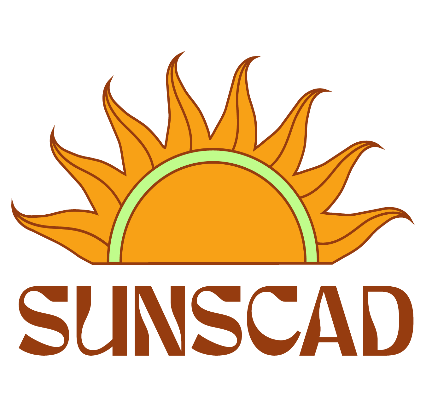 Executive Meeting Minutes                                                              	Date: May 16, 2023Present:  Chris, Elanor, Tara, Alexandra, OwenRegrets: Absent: Chair: OwenSecretary: TaraOwen calls the meeting to order at 2:04pmOwen begins the meeting by recognizing we are situated on unceded and unsurrendered Mi’kmaq territory, which is covered under the Peace and Friendship Treaties since 1725. It is our responsibility to understand our relationship with the land as stewards, arrivants, and settlers.Agenda:    Chris motions to approve the agenda, Alexandra seconds, unanimous. Motion passedMinutes:   Elanor motions to pass last weeks minutes, Alexandra seconds, unanimous, motion passed.Signatures:                                                                                                              	____________________________                      ____________________________    	President                                 	        Resource CoordinatorReportsChrisAttended board meetingAttended a special board meetingAttneded the OSE meetingAttended the gallaMet with Dr. ShannonMet with ElanorAlexandraAttended senate meetingCouldn’t attend the BOG meetingMet with ElanorMonitored the NSCAD DiscordKept track of e-mailsElanorAttended the OSE meetingMet with Chris and AlexandraManaged the Instagram and reached out to NSCAD students to promote themLooked into the navigation app.Disabilities Policy ReviewThere is a new disabilities policy in the works and will come out shortly. It is way betterReview of Complaint Procedure for StudentsChris has asked for an update on the procedure and will follow up with the Dean. Chris will cc. AlexandraOlivia sent complaints to TaraElanor will make sure website says NSCAD policies when they are listedFinancial ReportsMonthly reports need to be done. Chris and Tara will meet regularly than Chris will bring the info to exec and council.Pay SlipsTara will give pay slips to anyone who wants them.AnnouncementsAlexandra might not be able to make next meetingSuggestion box will be moving to a more visible location in the student lounge. Chris will include this ask in the facilities e-mail sent to James.Chris motions to adjourn the meeting, Alexandra and  Elanor seconds. Meeting adjourned at 2:25pm